Boline Station ExerciseBoline Station suffered a loss of lines beyond that which was expected, and there were problems in the recovery as well.  The task for the group is to determine the causes behind each problem, using the tools and knowledge expected of a system operator, as well as Cause Analysis Tools developed in the NERC Cause Analysis class in which you participated.Initial conditions and electrical line-up are as shown:Moderate loads, stormy weather expected, moderate temperatures, Saturday afternoon, rumbles of thunder in the distance (isolated thunderstorms)Transmission station operations (no generation): 345 / 138 kV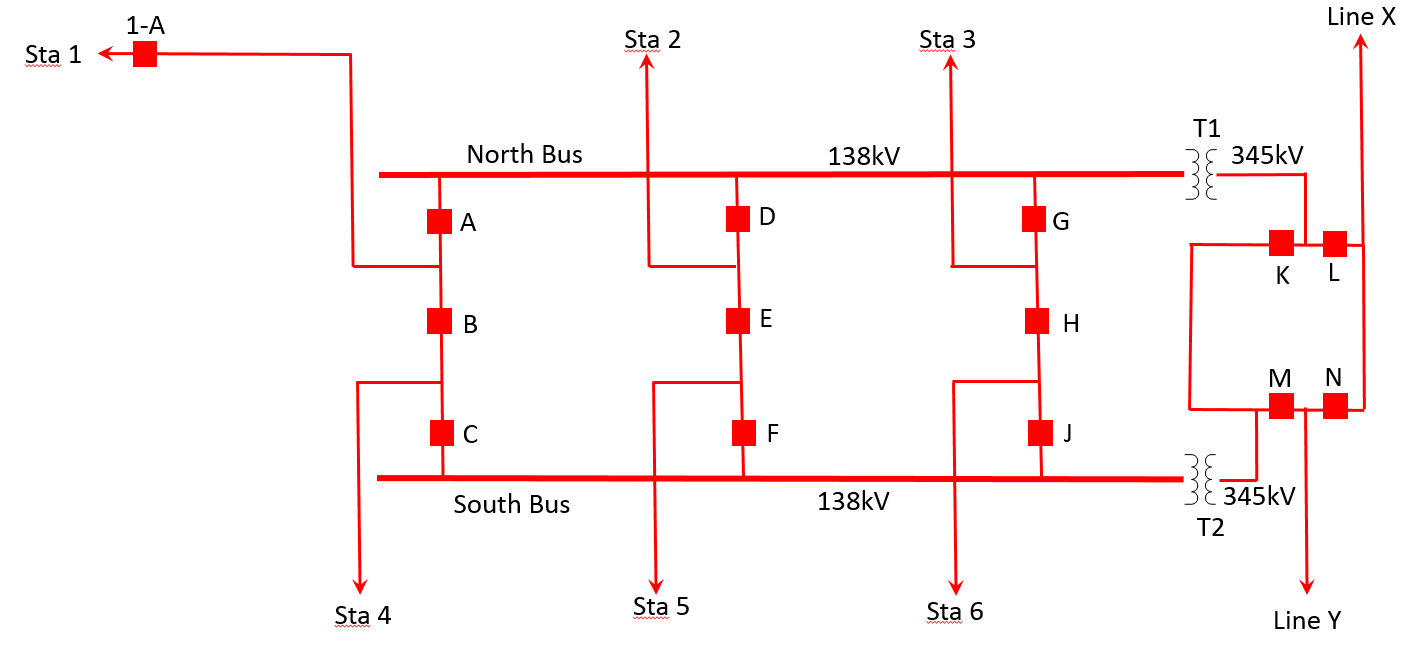 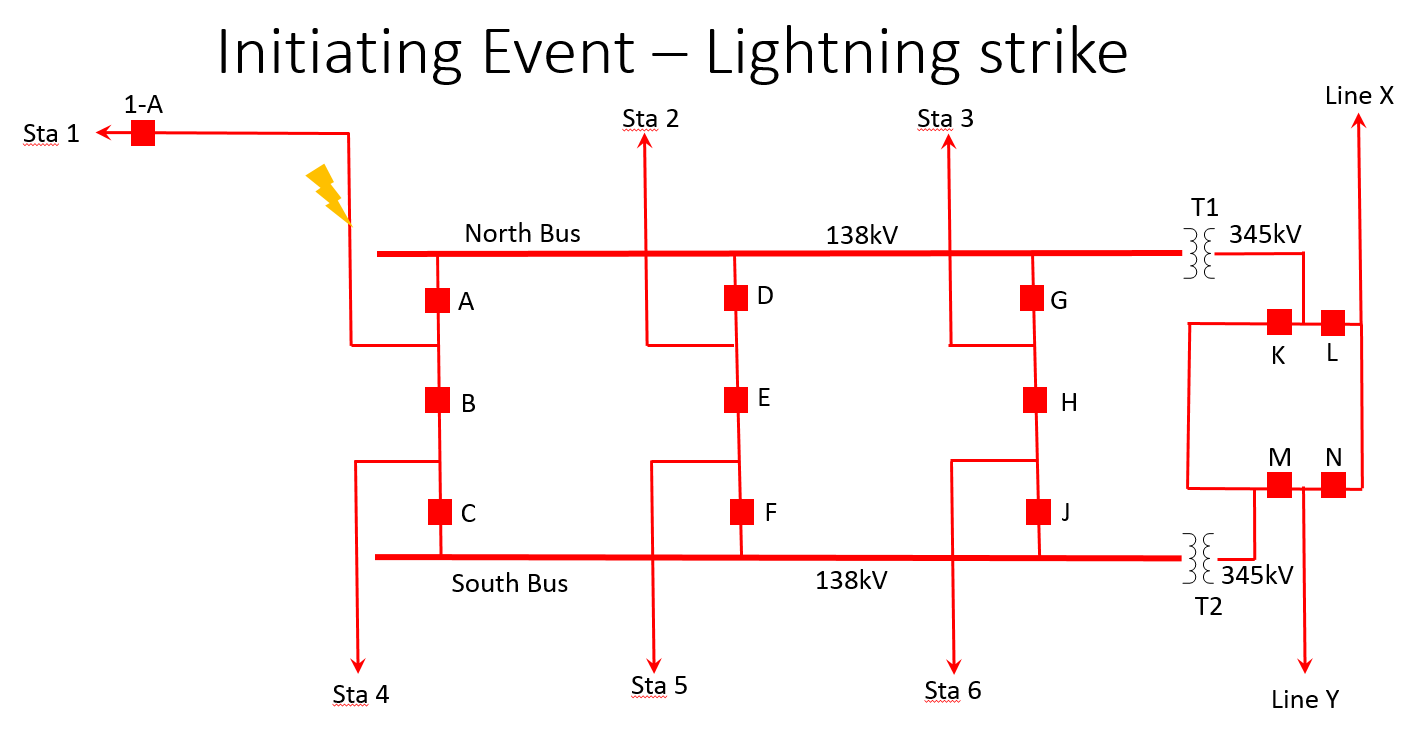 Let’s examine your Mental Model – what should happen?Run “Lightning Strike Simulation.ppt” in Slide show mode.How well did we get it?What actually happened (after the dust settled)?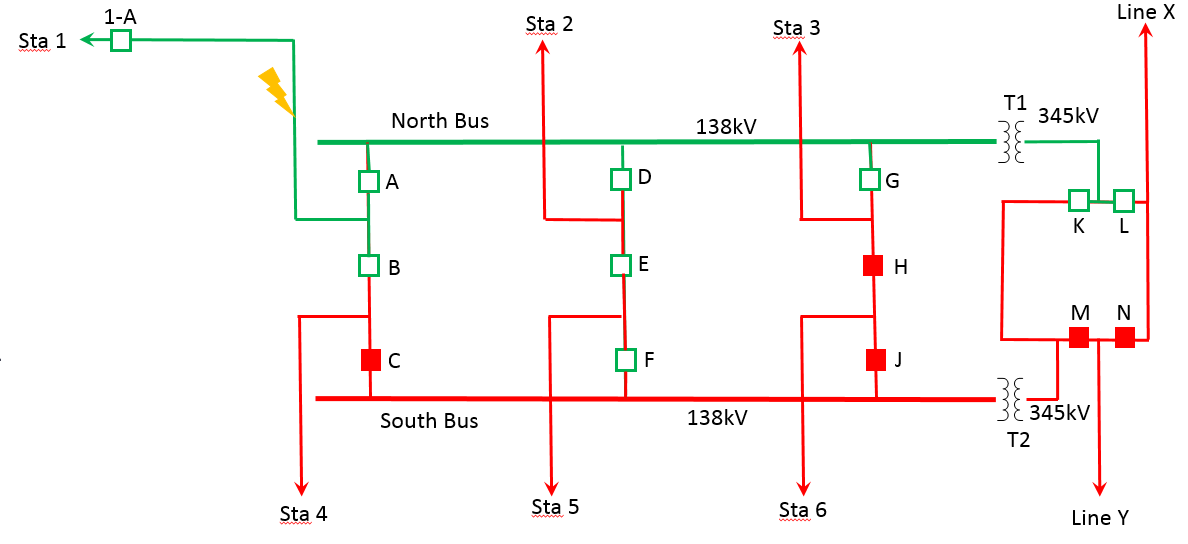 What happened???  How do you recover???Switching Order to recover, followed by Task Analysis.Once recovery is complete and analyzed, how did the event happen?Change Analysis FormBarrier AnalysisMethodology Identify and list the consequences.Identify and list the failed barriers in place for each consequence.Determine why (causes) the barriers failed (e.g., procedure not followed correctly)Verify the results.Develop corrective actions for each of the causes.Barrier Analysis Worksheet*Boline Station ScenarioDuring a normal day of operation, but with expectations of potential stormy weather in the area, a lightning strike occurred on the 138kV line to Station 1.  The strike caused a fault on the line, with the system acting to isolate the faulted line.  No maintenance activities or any other abnormal activities were taking place at the time of the event.//////////////////////////////////////////////////////////////////////////////////////////////////////////////The following is a summary of the detailed interviews and assessments made by your team with the personnel involved in the event. From: Fred Merlo 
Sent: Friday, August 26, 2011 1:27 PM
To: outage management
CC: Ben Done; Francis S. Key; Ahab Pequod; Hailey Jefferson; Jack BowerSubject: System Protection EngineersChanges to new System Protection Review Process. I have been informed that we are now relooking all of the maintenance work done over the last two quarters of this year. It seems that we have had a single point of failure for all final wiring diagrams and we have let the time pressure for completion affect the accuracy of our work and most important, our quality control. There was a very strong recommendation by Acme Vendor on alternate strategies and we didn’t listen. I thought for sure that it was made in their best interest to make more money, but we weren’t taking the time to listen. I think this is the best way to do it and I am sure that everyone agrees. However, that is what got us here in the first place and I am going to solicit feedback from everyone in the process to make sure we don’t drift this far away from our policies again. We are the ones that have to manage the outages so our plan should drive the decision. We are just going to have to formalize what I thought everyone knew. This is as much my fault as anyone else’s. We just can’t expect everyone to know policies that aren’t written down and taught. New outage schedules will be issued, and we will need to communicate this to the relay testing group and all else who need to know. I look forward to getting our stellar group back up on top and eliminating all of these errors. FredFred MerloManager Utopia Electric Co.3353 Peachtree Road NESuite 600 - North TowerSomewhere, GA 30326Office: 404.446.5678Cell: 404.387.1234From: Long N. ToothSent: Thursday, August, 25th 2014 2:18 PMTo: Protection Engineers; Ben Done; Francis S. Key; Ahab Pequod; Hailey Jefferson; Jack BowerSubject: RE: Jumper left in cabinetAttachment: Boline1line.docFred,As discussed on phone, the contractor wired the cabinet exactly like the prints showed.  That timer was bypassed by design. The last time we questioned the prints we got a 30 minute lecture and we started getting tired of asking. I still don’t understand how this made it through the quality controls that you described over the phone yesterday. We are standing by to rewire and get this line back in service.Regards,Long-----Original Message-----From: Fred Merlo [mailto:fred.merlo@utopiaelectric. com]Sent: Wednesday, August 24, 2011 1:27 PMTo: Protection Engineers; Ben Done; Francis S. Key; Ahab Pequod; Hailey Jefferson; Jack Bower Subject: Jumper left in cabinetPlease review the wiring diagrams used for the new construction in Boline substation during the recent upgrades. One of the contractors left a jumper in the rack and caused a trip. I know our team didn’t do it but check anyway. I keep telling them that we check all of our work.  I can remember just last month sending an email to the whole protection group to make sure that we follow all of our processes. I know that half of the team is new, but we have some solid processes that everyone knows. Thanks all!FredThe information in this email is confidential and may be legally privileged against disclosure other than to the intended recipient. It is intended solely for the addressee. Access to this email by anyone else is unauthorized. If you are not the intended recipient, any disclosure, copying, distribution or any action taken or omitted to be taken in reliance on it, is prohibited and may be unlawful. Please immediately delete this message and inform the sender of this error.Warning: This email comes from an external sender. Be cautious when opening URLs or attachments from external senders.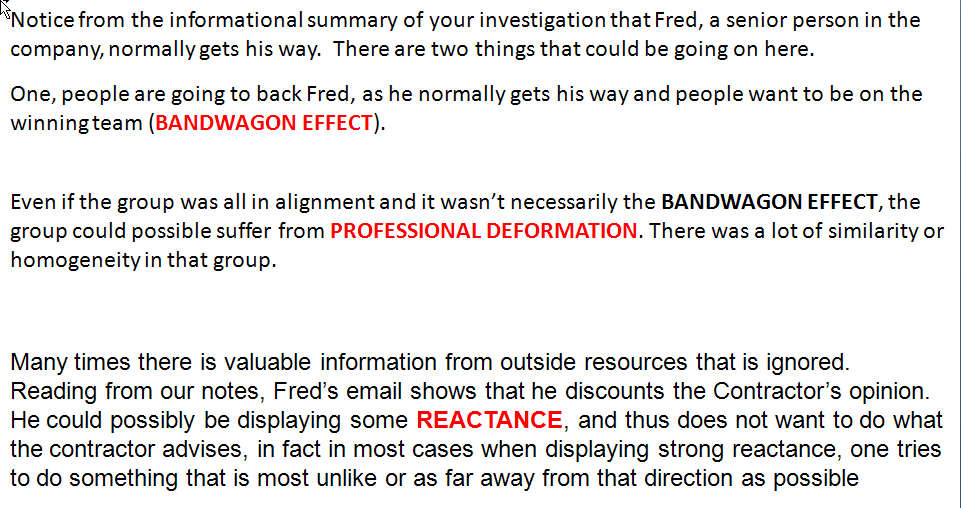 Factors Present Situation (Post Incident)? Prior, Comparable (Planned Conditions)? Differences? Adverse Effects Adverse Effects What Object(s) Energy Defects Protective Devices North Bus de-energizedBreakers A,B, D, D, F, G K, L open3 lines tripped or open-ended Only Breakers A, B trip from lightning strike fault, with automatic reclosureFault isolation went beyond initial line isolationFault isolation went beyond initial line isolationLoss of North Bus; loss of transmission lines; Where On the Object In the Process Place When In time In the Process After lightning strike on Line to Sta 1After lightning strikeWho Operator Fellow Worker Supervisor Others Task Goal Procedure Quality Working Conditions EnvironmentOvertime Schedule Delays Trigger Event Lightning strike, followed by BF Lockout Managerial Controls Control Chain Hazard Analysis Monitoring Risk Review ConsequenceBarrierWhy FailedResultsCorrective ActionsLine with fault connected to gridFault Detection systemNoneBreaker failing to trip when fault existsBreaker Failure RelayBreaker did not fail to open but was identified with a failed breaker conditionFaulted conditions extends to other sections of gridIsolate breakerBreaker reclosing onto faultBreaker Failure lockoutReceived indication that Breaker(s) failed to openSwitching wrong breakerEffective communications;Switching orderWrong breaker openedNot understanding the expectations for both you AND your neighborsReliability StandardsNone identified when CSA performedInconsistent work practicesInternal work proceduresFormal Processes not established Organizational Drift- No review of Engineering Design - Expectation of a peer check or review that never occurred- Formalize processes- Stronger internal controls